О закреплении территорий муниципального районаГафурийский район Республики Башкортостан за муниципальными образовательными учреждениями в 2019-2020 учебном году             На основании п. 6 ч.1 ст. 9 Федерального закона от 29.12.2012 г. №273-ФЗ «Об образовании в Российской Федерации», Порядка приема граждан на обучение по образовательным программам начального общего, основного общего и среднего общего образования, утвержденного приказом Министерства образования и науки Российской Федерации от 22.01.. № 32, Порядка приема на обучение по образовательным программам дошкольного образования, утвержденного приказом Министерства образования и науки Российской Федерации от 08.04.2014г. №293, Администрация муниципального района Гафурийский район Республики Башкортостан постановляет:   1. Закрепить за муниципальными общеобразовательными учреждениями муниципального района Гафурийский район Республики Башкортостан территории муниципального района Гафурийский район согласно приложению 1.   2. Закрепить за муниципальными дошкольными образовательными учреждениями муниципального района Гафурийский район Республики Башкортостан территории муниципального района Гафурийский район согласно приложению 2.   3. Разместить настоящее постановление на официальных сайтах Администрации МР Гафурийский район и МКУ «Отдел образования».   5. Контроль за исполнением настоящего постановления возложить на исполняющего обязанности заместителя главы Администрации МР Гафурийский район по социальным вопросам Кирамову А.М.Глава Администрации							Ф.Ф.ЧингизовОтдел образованияТел.: 8(34740)2-13-01Приложение 1к Постановлению АдминистрацииМР Гафурийский район РБот «_23_» _01_ 2019г. № _40_Приложение 2к Постановлению АдминистрацииМР Гафурийский район РБ   от «_23_» _01_ 2019 г. №_40_Лист согласованияПостановления главы Администрации МР Гафурийский район РБ«О закреплении территорий муниципального районаГафурийский район Республики Башкортостан за муниципальными образовательными учреждениями в 2019-2020 учебном году»БАШКОРТОСТАН РЕСПУБЛИКАҺЫГАФУРИ РАЙОНЫ МУНИЦИПАЛЬ РАЙОН ХАКИМИӘТЕ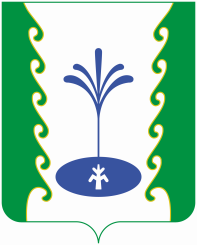 РЕСПУБЛИКА БАШКОРТОСТАНАДМИНИСТРАЦИЯМУНИЦИПАЛЬНОГО РАЙОНА ГАФУРИЙСКИЙ РАЙОН ҠАРАРПОСТАНОВЛЕНИЕ«_23_» __01__ 2019 й.№ _40_«_23_» __01__ 2019 г.№ п/пНаименование ОУЗакрепленные территорииМОБУ СОШ №1 с. Красноусольскийд. Белый Камень (10-11 кл.), д. Заречный; д. Новая Альдашла (10-11 кл.); д. Новосеменовка (10-11 кл.); д. Пчелосовхоза (10-11 кл.); д. Суходол (10-11 кл.); д. Ташла; с. Красноусольский: улицы Аэродромная (от перекрестка с ул. Гагарина и до конца), Блюхера, Вахитова, Воробьева, Высоцкого, Гвардейская, Горская, Дальняя, Дачная, Достоевского, Заводская, Западная, Киекбаева, Кирова, Комарова, Крупской (от перекрестка с ул. Гагарина и до конца), Куйбышева, Леваневского (от перекрестка с ул. Гагарина и до конца), М. Гафури, М. Горького (от перекрестка с ул. Гагарина и до конца), Матросова, Ново-Заводская, Островского, Пархоменко, Пионерская, Победы, Подлесная, Полевая, Промышленная, Садовая, Салавата, Самарская, Свердлова, Советская (от перекрестка с ул. Гагарина и до конца), Социалистическая, Тургенева (от перекрестка с ул. Гагарина и до конца), Цветочная, Чернышевского, Южная, Ягодная, Ясная Поляна, переулки Гагарина, Дачный, Западный, Комарова, Куйбышева, Победы, Садовый, Салавата, Тургенева; с. Курорта (10-11 кл.).МОБУ СОШ №2 с. КрасноусольскийС. Красноусольский: улицы Аксакова, Афганская, Аэродромная (от начала до перекрестка с ул. Гагарина), Богоявленская, Гагарина, Губайдуллина, Дзержинского, Дружбы (от начала до перекрестка с ул. Каширина), Единства, Ершова, Зеленая, Ильясова, Калинина, Калмыкова, К. Маркса (от начала до перекрестка с ул. Каширина), Каширина, Ковальского, Коммунистическая (от начала до перекрестка с ул. Каширина), Краснопартизанская, Крупской (от начала до перекрестка с ул. Гагарина), Леваневского (от начала до перекрестка с ул. Гагарина), Ленина (от начала до перекрестка с ул. Каширина), Максима Горького (от начала до перекрестка с ул. Гагарина), Маяковского, Мира, Молодежная (от начала до перекрестка с ул. Каширина), Некрасова, Озерная, Октябрьская, Парковая, Патриотическая, Пушкина (от начала до перекрестка с ул. Каширина), Ровенская, Российская, Северная, Советская (от начала до перекрестка с ул. Гагарина), Солнечная (от начала до перекрестка с ул. Каширина), Сосновая, Спортивная, Тургенева (от начала до перекрестка с ул. Гагарина), Усольская, Фрунзе, Чесноковка, Чкалова (от начала до перекрестка с ул. Каширина), А.Чушкина, Энтузиастов, переулки: Аксакова, Больничный, Единства, Зеленый, Мичурина;  с. Родина, д. Краснодубровск.МОБУ СОШ №3 с. КрасноусольскийС. Красноусольский: улицы Асфандиярова, Весенняя, Восточная, Г. Вахрушева, Г. Тукая, Героя соцтруда Саньяровой, Гоголя, Горина, Дарвина, Д. Бедного, Дружбы (от перекрестка с ул. Каширина и до конца), З. Ахметьянова, З. Биишевой, Зинура Идрисова, З. Исмагилова, З. Махмутова, Заки Валиди, Захарова, Интернациональная, К. Маркса (от перекрестка с ул. Каширина и до конца), Коммунистическая (от перекрестка с ул. Каширина и до конца), Комсомольская, Красноармейская, Красный Ключ, Красный Яр, Курбатова, Курортная, Л. Толстого, Лазурная, Ленина (от перекрестка с ул. Каширина и до конца), Лесная, Леспромхозская, Ломоносова, Луговая, Луначарского, М. Гареева, М. Карима, М. Акмуллы, Майская, Медовая, Мингажева, Мирная, Михелева, Молодежная (от перекрестка с ул. Каширина и до конца), Набережная, Новая, Новосельская, Новый Быт, Петровская, Подгорная, Пугачева, Пушкина (от перекрестка с ул. Каширина и до конца), Пятяри, Р. Гарипова, Р. Сабитова, Радужная, Родниковая, С. Агиша, С. Юлаева, Сабантуя, Сахалинская, Светлая, Сельская, Солнечная (от перекрестка с ул. Каширина и до конца), Степная, Тимирязева, Тихая, Трудовая, Тюлькасская, Ушакова, Фабричная, Ф. Якупова, Х. Давлетшиной, Халикова, Чапаева, Чкалова (от перекрестка с ул. Каширина и до конца), Ш. Бабича, Шаймуратова, Юнуса Зайнуллина, Юбилейная, переулки Гоголя, Дружбы, Каширина, Леспромхозский, Мира, Новый Быт, Пугачева, Пятяри, Тимирязева, Юбилейный.МОБУ СОШ с. д. Белоозеровка, д. Воиновка, д. Героевка, д. Дарьино, д. Дмитриевка Белозерского сельсовета, д. Ивановка, д. Луговая, д. Русский Саскуль, д. Софьино, д. Татарский Саскуль, д. Уваровка, с. Антоновка, с. Белое Озеро.МОБУ СОШ с. д. Баимбетово, д. Березовка, д. Зириково, д. Михайловка, д. Ново-Бурлы, д. Явгильды, с. Бурлы, с. Курмантау.МОБУ СОШ с. д. Абдуллино, д. Бакрак, д. Большой Утяш (10-11 кл.), д. Ибрагимово, д. Кызыл-Яр, д. Малый Утяш (10-11 кл.), д. Новозириково, д. Средний Утяш (10-11 кл.), д. Узбяково (10-11 кл.), д. Яктыкуль, с. Зилим-Караново.МОБУ ООШ с. д. Таишево, д. Таш-Асты, с. Имендяшево.МОБУ СОШ с. д. Мураз, д. Некрасовка, д. Новотаишево, д. Новые , д. Таишево (10-11 кл.), д. Таш-Асты (10-11 кл.), д. Юрмаш, с. Имендяшево (10-11 кл.), с. Карагаево. МОБУ СОШ с. д. Акташево, д. Сабаево (10-11 кл.), с. Коварды, с. Юлуково (10-11 кл.). МОБУ СОШ имени Ж.Г. Киекбаева с. д. Каран-Елга, д. Кулканово, д. Новозаитово, д. Тугай, с. Саитбаба.МОБУ СОШ с. д. Ахметка, д. Кузьма-Александровка, д. Павловка, д. Победа, с. Архангельское, с. Табынское.МОБУ ООШ с. д. Сабаево, с. Юлуково.МОБУ СОШ с Янгискаинд. Базиково, д. Игенчеляр, д. Иктисад, д. Ноябревка, д. Петропавловка, д. Тугаево, д. Урал, с. Буруновка, с. Утяково. с. Янгискаин.МОБУ ООШ с Инзелгад. Кутлугуза, д. Новокарамышево,  д. Цапаловка,  с. Инзелга.МОБУ ООШ с. д. Белый Камень, д. Новая Альдашла , д.Новосеменовка, д. Пчелосовхоза, д. Суходол, с. Курорта.МКОУ ООШ с. д. Дмитриевка Мраковского сельсовета, д. Карлы, д. Красный Октябрь, д. Новотроевка, с. Мраково. МОБУ ООШ д. д. Большой Утяш, д. Малый Утяш, д. Средний Утяш, д. Узбяково.МОБУ ООШ имени Г.Х.Валиева д. д. Имянник, д. Усманово, д. Юзимяново.МОБУ КБГИВсе населенные пункты, кроме с. Красноусольский.№ п/пНаименование ОУЗакрепленные территории1МАДОУ д/с №25 «Сказка» с. КрасноусольскийС. Красноусольский: улицы: Аэродромная (от перекрестка с ул. Гагарина и до конца), Блюхера, Воробьева, Гвардейская, Горская, Дальняя, Дачная, Достоевского, Заводская, Западная, Киекбаева, Кирова, Комарова, Крупской (от перекрестка с ул. Гагарина и до конца), Куйбышева, Леваневского (от перекрестка с ул. Гагарина и до конца), М. Гафури, М. Горького (от перекрестка с ул. Гагарина и до конца), Матросова, Ново-Заводская, Островского, Пархоменко, Пионерская, Победы, Подлесная, Промышленная, Садовая, Салавата, Самарская, Свердлова, Советская (от перекрестка с ул. Гагарина и до конца), Социалистическая, Тургенева (от перекрестка с ул. Гагарина и до конца), Цветочная, Чернышевского, Ягодная, Ясная Поляна, переулки: Гагарина, Дачный, Западный, Комарова, Куйбышева, Победы, Садовый, Салавата.2МАДОУ д/с №1 «Рябинушка» С. КрасноусольскийС. Красноусольский: улицы: Аксакова, Афганская, Аэродромная (от начала до перекрестка с ул. Гагарина), Гагарина, Губайдуллина, Дзержинского, Дружбы (от начала до перекрестка с ул. Каширина), Ершова, Ильясова, Калинина (от начала до перекрестка с ул. Чкалова), Калмыкова, К. Маркса (от начала до перекрестка с ул. Каширина), Каширина (от начала до ул. Чкалова), Ковальского, Коммунистическая (от начала до перекрестка с ул. Каширина), Краснопартизанская (от начала до до перекрестка с ул. Чкалова), Крупской (от начала до перекрестка с ул. Гагарина), Леваневского (от начала до перекрестка с ул. Гагарина), Ленина (от начала до перекрестка с ул. Каширина), Максима Горького (от начала до перекрестка с ул. Гагарина), Маяковского (от начала до перекрестка с ул. Чкалова), Мира, Озерная, Октябрьская, Парковая, Пушкина (от начала до перекрестка с ул. Каширина), Ровенская (от начала до ул. Аэродромная), Российская, Северная, Советская (от начала до перекрестка с ул. Гагарина), Тургенева (от начала до перекрестка с ул. Гагарина), Усольская, Фрунзе (от начала до перекрестка с ул. Чкалова), Чесноковка, Чкалова (от начала до перекрестка с ул. Каширина), переулки: Аксакова, Больничный, Мичурина.3МАДОУ д/с №2 «Тополек»с. КрасноусольскийС. Красноусольский: улицы: Асфандиярова, Восточная, Г. Вахрушева, Г. Тукая, Гоголя, Горина, Дарвина, Д. Бедного, Дружбы (от перекрестка с ул. Каширина и до конца), З. Ахметьянова, З. Биишевой, З. Исмагилова, З. Махмутова, Заки Валиди, Интернациональная, К. Маркса (от перекрестка с ул. Каширина и до конца), Коммунистическая (от перекрестка с ул. Каширина и до конца), Комсомольская (от начала до ул. Чкалова), Красноармейская, Красный Ключ, Красный Яр, Курортная, Л. Толстого, Ленина (от перекрестка с ул. Каширина и до конца), Лесная, Леспромхозская, Ломоносова, Луговая, Луначарского, М. Гареева, М. Карима, М. Акмуллы, Майская, Мингажева, Молодежная (от перекрестка с ул. Каширина и до конца), Набережная, Новая, Новосельская, Новый Быт (от начала до перекрестка с ул. Чкалова), Пугачева, Пушкина (от перекрестка с ул. Каширина и до конца), Пятяри, Р. Гарипова, С. Агиша, Сабантуя, Сахалинская, Степная, Тимирязева, Тюлькасская, Ушакова, Фабричная, Ф. Якупова, Х. Давлетшиной, Халикова, Чапаева, Чкалова (от перекрестка с ул. Каширина и до конца), Ш. Бабича, Шаймуратова, Юбилейная, переулки: Гоголя, Дружбы, Леспромхозский, Мира, Пугачева, Пятяри, Тимирязева, Юбилейный.4МАДОУ д/с «Теремок» с. КрасноусольскийС. Красноусольский: улицы: Богоявленская, Вахитова, Весенняя, Высоцкого, Горина, Героя соцтруда Саньяровой, Губайдуллина, Единства, Зинура Идрисова, Захарова, Зеленая, Курбатова, Лазурная, Медовая, Мирная, Михелева, Некрасова, Патриотическая, Подгорная, Полевая, Радужная, Родниковая, Р. Сабитова, Светлая, Спортивная, Сосновая, С. Юлаева, Тихая, А. Чушкина, Энтузиастов, Юнуса Зайнуллина, Полевая, Гвардейская, Ровенская (с ул. Аэродромная и до конца), Гагарина (с. ул. Аэродромная и до конца), Фрунзе (с ул.Чкалова и до конца), Дзержинского (с ул. Чкалова и до конца), Краснопартизанская (с ул. Чкалова и до конца), Маяковского (с ул. Чкалова и до конца), Калинина (с ул. Чкалова и до конца), Каширина (с ул. Чкалова и до конца),  Комсомольская (с ул. Чкалова и до конца), Петровская, Молодежная, Солнечная, Южная, переулки: Единства, Каширина, Тургенева,№ п/пФ.И.О.Должность Подпись, датаПримечание 1.Кирамова А.М.И.о. Заместителя главы Администрации МР Гафурийский район Республики Башкортостан по социальным вопросам 2.Шарипова А.Р.Заведующий сектором правовой  и кадровой работы Администрации МР Гафурийский район Республики Башкортостан3.Ахтямова З.Р.Начальник МКУ «Отдел  образования» Администрации МР Гафурийский район Республики Башкортостан4.Альмухаметов Р.Р.И.о. Управляющего делами Администрации МР Гафурийский район Республики Башкортостан